ŚWIĘTOKRZYSKIE  CENTRUM  ONKOLOGII Adres: ul. Artwińskiego ,   25-734 Kielce       Sekcja Zamówień Publicznych                                                   tel.: (0-41) 36-74-280/474                                 fax.:041/ 3674071/481strona www: http://www.onkol.kielce.pl/ Email:zampubl@onkol.kielce.AZP 241-134/17                                                                        Kielce, dn. 11.12.2017 r. ZAWIADOMIENIE  O WYBORZE NAJKORZYSTNIEJSZYCH OFERTDot. AZP 241-134/17: Przetarg nieograniczony powyżej 209 tys. euro  na zakup wraz 
z dostawą leków onkologicznych, leków ogólnych i płynów infuzyjnych dla Apteki Szpitalnej Świętokrzyskiego Centrum Onkologii w Kielcach. Ogłoszenie o  przetargu opublikowane zostało w Dzienniku Urzędowym Oficjalnych Publikacji Wspólnot  Europejskich nr 2017/S 197-404511 z dnia 13-10-2017 r.Dyrekcja Świętokrzyskiego Centrum Onkologii w Kielcach uprzejmie  informuje, że w dniu 11.12.2017 r. zatwierdziła propozycję Komisji przetargowej rozstrzygnięcia przetargu nieograniczonego powyżej 209 tys. Euro na  zakup wraz z dostawą leków onkologicznych, leków ogólnych i płynów infuzyjnych dla Apteki Szpitalnej Świętokrzyskiego Centrum Onkologii w Kielcach. Biorąc pod uwagę warunki przedstawione w ofertach wybrano zgodnie z Art. 91. pkt. 1 PZP – ofertę najkorzystniejszą na podstawie kryteriów określonych w SIWZ w zakresie: Pakietu nr 1 – wybór oferty nr 5 firmy: KONSORCJUM FIRM:PGF URTICA Sp. z o.o Ul. Krzemieniecka 120 54-613 WrocławPGF S.A.Ul. Zbąszyńska 3 91-342 Łódź, z ceną brutto: 209 999,41 złTermin płatności – 60 dniPakietu nr 2 – wybór oferty nr 5 firmy: KONSORCJUM FIRM:PGF URTICA Sp. z o.o Ul. Krzemieniecka 120 54-613 WrocławPGF S.A.Ul. Zbąszyńska 3 91-342 Łódź, z ceną brutto: 1 326 691,44 złTermin płatności – 60 dniPakietu nr 3 – wybór oferty nr 2 firmy: Baxter Polska Sp. z o.o.Ul. Kruczkowskiego 8, 00-380 Warszawa, z ceną brutto: 217 998,00 złTermin płatności – 60 dniPakietu nr 4 – wybór oferty nr 3 firmy: Aesculap Chifa Sp. z o.o.Ul. Tysiąclecia 14, 64-300 Nowy Tomyśl, z ceną brutto: 65 664,00 złTermin płatności – 60 dniPakietu nr 5 – postępowanie o udzielenie zamówienia publicznego unieważnia się na podstawie art. 93 ust. 1 pkt1 Ustawy Prawo zamówień publicznych z dnia 29.01.2004 r 
(t.j. Dz. U. z 2015 r. poz. 2164; zm.: Dz. U. z 2016 r. poz.1020.) - nie złożono żadnej oferty  niepodlegającej odrzuceniu – brak ofert.Pakietu nr 6 – wybór oferty nr 3 firmy: Aesculap Chifa Sp. z o.o.Ul. Tysiąclecia 14, 64-300 Nowy Tomyśl, z ceną brutto: 264 854,70 złTermin płatności – 60 dni	Pakietu nr 7 –– wybór oferty nr 5 firm : KONSORCJUM FIRM:PGF URTICA Sp. z o.o Ul. Krzemieniecka 120 54-613 WrocławPGF S.A.Ul. Zbąszyńska 3 91-342 Łódź, z ceną brutto: 111 429,33 złTermin płatności – 60 dniPakietu nr 8 – wybór oferty nr 1 firmy: Sanofi-Aventis Sp. z o.o.Ul. Bonifraterska 17, 00-203 Warszawa, z ceną brutto: 1 154 381,12 złTermin płatności – 60 dniPakietu nr 9 – wybór oferty nr 5 firm : KONSORCJUM FIRM:PGF URTICA Sp. z o.o Ul. Krzemieniecka 120 54-613 WrocławPGF S.A.Ul. Zbąszyńska 3 91-342 Łódź, z ceną brutto: 2 962 936,80 złTermin płatności – 60 dniPakietu nr 10 – wybór oferty nr 5 firm : KONSORCJUM FIRM:PGF URTICA Sp. z o.o Ul. Krzemieniecka 120 54-613 WrocławPGF S.A.Ul. Zbąszyńska 3 91-342 Łódź, z ceną brutto: 2 130 207,66 złTermin płatności – 60 dniPakietu nr 11 – wybór oferty nr 7 firmy: ASCLEPIOS S.A. Ul. Hubska 44, 50-502 Wrocław, z ceną brutto: 618 710,40 złTermin płatności – 60 dniPakietu nr 12– wybór oferty nr 3 firmy: Aesculap Chifa Sp. z o.o.Ul. Tysiąclecia 14, 64-300 Nowy Tomyśl, z ceną brutto: 846 372,24 złTermin płatności – 60 dni	Uzasadnienie wyboru: dokonano wyboru ofert zgodnie z kryteriami zawartymi  w SIWZ / zgodnie z art. 91 ust 1  PZP Kryteria:  cena: 60%;  termin płatności: 40%Termin realizacji zamówienia: 24 miesiące od daty podpisania umowy /Pakiety nr 1, 2, 3, 6, 7, 8, 9, 10, 11, 12/.12 miesięcy od daty podpisania umowy /Pakiet nr 4/.Zamawiający wyznacza termin podpisania umów w zakresie w/w Pakietów nr 1, 2, 4, 6, 8, 10, 11, 12 na dzień 14.12.2017 r. Zamawiający wyznacza termin podpisania umów w zakresie w/w Pakietów nr 3, 7, 9 na dzień 22.12.2017 r.W załączeniu Zbiorcze zestawienie ofert/ Streszczenie oceny i porównania złożonych ofert.							Z poważaniemZ-ca Dyrektora ds. Finansowo- Administracyjnych 
                  mgr Teresa Czernecka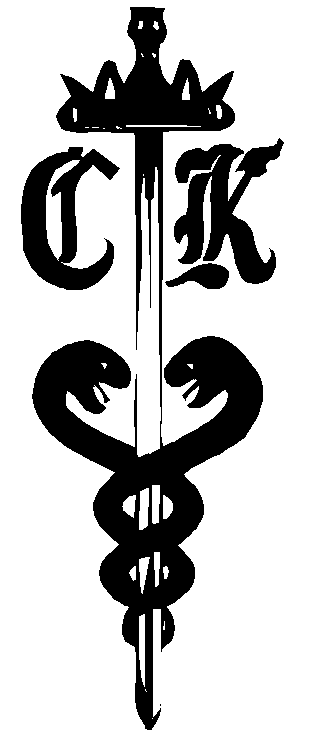 